Moriori -Eight Most Important Facts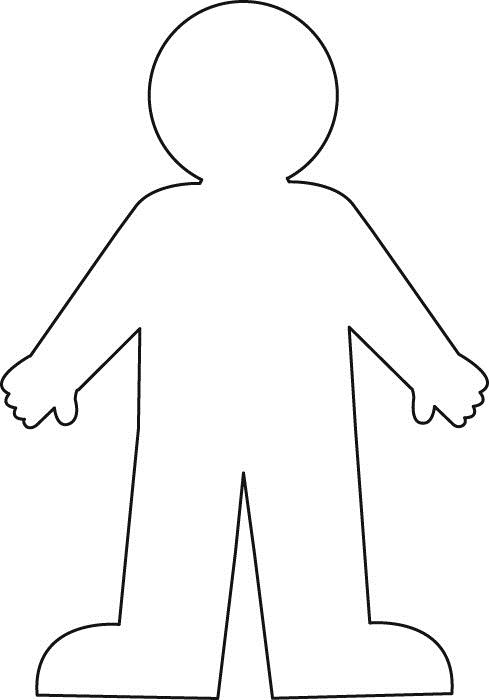 